به نام خدا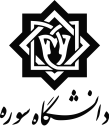             تعهدنامه اصالت اثراینجانب ............................................... دانش‌آموخته مقطع کارشناسی ارشد در رشته .......................................... که در تاریخ ......................... از پایان نامه خود تحت عنوان: "  ......................................................................... " دفاع نموده‌ام  بدینوسیله شرعاً و قانوناً متعهد می‌شوم که:۱- تمام فصل‌های این پایان‌نامه و اجزاء مربوط به آن برای اولین بار (توسط اینجانب) انجام شده است. برداشت از نوشته‌ها، اسناد، مدارک و تصاویر پژوهشگران حقیقی یا حقوقی با ذکر مأخذ کامل و به شیوه تحقیقی و علمی صورت گرفته است. بدیهی است در صورتی‌که خلاف موارد فوق اثبات شود، مسؤولیت آن مستقیماً به عهده اینجانب خواهد بود.۲- حقوق مادی و معنوی این پایان نامه در مالکیت دانشگاه سوره است و انتشار یا بهره‌برداری کلی از آن با درخواست کتبی و موافقت معاونت پژوهشی دانشگاه سوره و با رعایت امانت‌داری و حفظ مالکیت اثر ميسر می باشد. استفاده‌ی موردی از برخی اطلاعات پایان نامه با ذکر مشخصات آن بلامانع است.۳- مقالات مستخرج از اين پایان نامه کاملا حاصل کار اینجانب بوده و از هر گونه جعل داده و یا تغییر اطلاعات پرهیز نموده‌ام.۴- از ارسال همزمان و یا تکراری مقالات مستخرج از اين پایان نامه/ رساله (با بیش از 30 درصد همپوشانی) به نشریات و یا کنگره های گوناگون خودداری نموده و مي نمایم.۵- کلیه حقوق مادّی و معنوی حاصل از این پایان نامه/ رساله متعلق به دانشگاه سوره بوده و متعهد می‌شوم هر گونه بهره‌مندی و یا نشر دستاوردهای حاصل از این تحقیق اعم از چاپ کتاب، مقاله، ثبت اختراع و غیره (چه در زمان دانشجویی و یا بعد از فراغت از تحصیل)  با کسب اجازه از تیم اساتید راهنما و مشاور و معاونت پژوهشی دانشگاه باشد.نام و نام خانوادگی دانشجو:                                                                            		       تاریخ و امضاء: